КАРТА ДИСТАНЦИОННОГО ЗАНЯТИЯДата: 16 сентябряКласс: 4Предмет: математикаУчитель: Чернопазова Е.Н.Адреса обратной связи: elena-chernopazova@yandex.ru, Наш 4 класс https://vk.com/club151507684Инструкция для учащегося Работаем с учебником, тетрадью, РТ, видеозаписями.План-конспект учебного занятия:Тема: Письменные приемы деления на однозначное число. Закрепление.Цель: закрепить приёмы деления трехзначного числа на однозначное, совершенствовать умение решать задачи в 2-3 действия.       Краткий план занятия:Актуализация знаний Устный счет: учебник с. 118 № 1.2)  Усвоение новых знаний.Учебник с. 118 № 2 (в тетрадь). 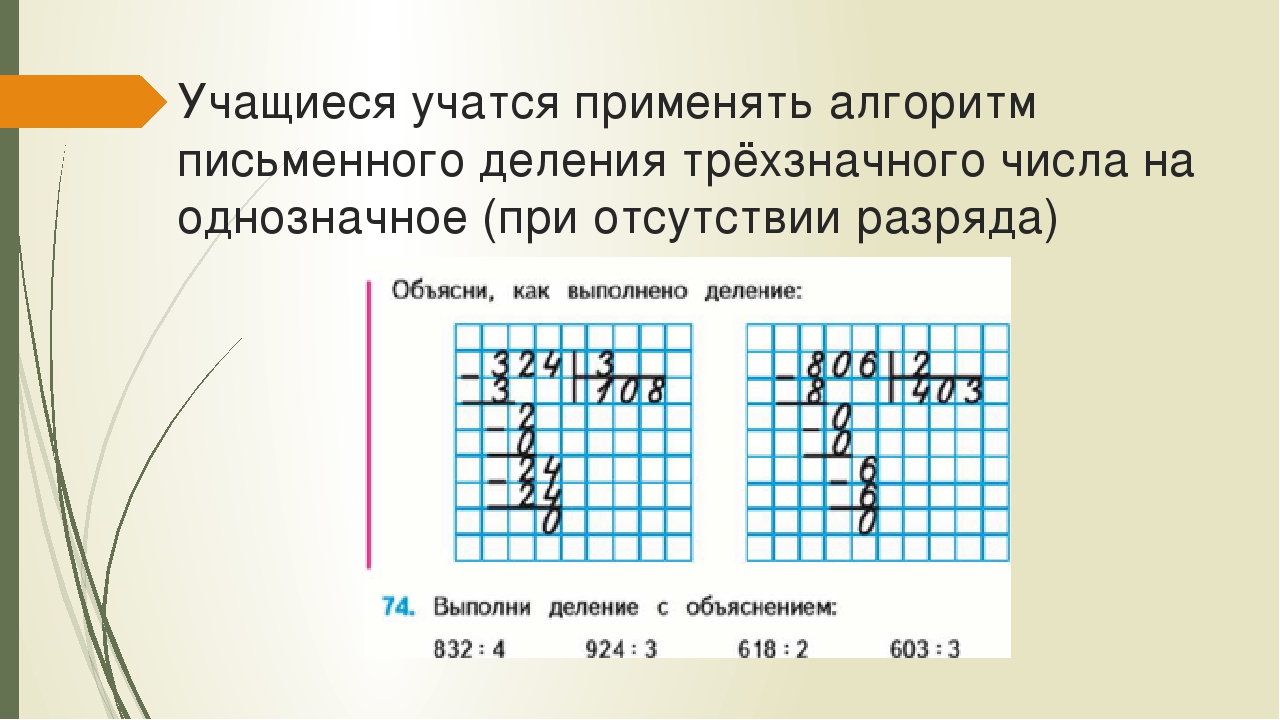 3) Решение задачи с. 119 № 3 или № 4 (на выбор) в тетради с кратким условием и пояснениями к действиям. 4) Дополнительно: с. 119 № 7 - Как вычислить площадь фигуры? (Длину одной стороны умножить на длину другой.)Посмотрите видео, если есть вопросы по делению в столбик https://yandex.ru/video/preview/?filmId=10085781403100613017&from=tabbar&parent-reqid=1600103924520726-1001256791031777219400200-production-app-host-vla-web-yp-259&text=урок+математики+в+3+классе+Письменные+приемы+деления+на+однозначное+число+вида+836+%3A+4&url=http%3A%2F%2Fvk.com%2Fvideo14316039_456245400